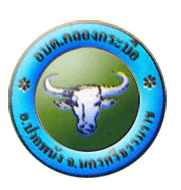 มาตรการเผยแพร่ข้อมูลต่อสาธารณะ.............................................................		มาตรการเผยแพร่ข้อมูลต่อสาธารณะขององค์การบริหารส่วนตำบลคลองกระบือ กำหนดขึ้นเพื่อการอำนวยความสะดวกและตอบสนองความต้องการของประชาชนในการเปิดเผยข้อมูลข่าวสาร เพื่อให้เกิดการบริหารกิจการบ้านเมืองที่ดี เป็นประโยชน์สุขต่อประชาชน และเกิดความโปร่งใสในการกรดำเนินงานของหน่วยงานของภาครัฐ องค์การบริหารส่วนตำบลคลองกระบือจึงมีแนวทางและมาตรการเผยแพร่ข้อมูลต่อสาธารณะดังนี้แนวทางการพัฒนาและพิจารณาเนื้อหาในการเผยแพร่ข้อมูลข่าวสารต่อสาธารณะผ่านเว็ปไซต์ของหน่วยงานปรับปรุงและพัฒนาเว็ปไซต์ของหน่วยงานให้มีความทันสมัย เป็นปัจจุบัน โดยคำนึงถึงความเหมาะสมกับสถานการณ์ และความพร้อมของบุคลากร/ทรัพยากรหน่วยงานเผยแพร่ข้อมูลข่าวสารตามแนวทางการประเมินคุณธรรมและความโปร่งใสในการดำเนินงานของหน่วยงานภาครัฐ		     1.3 ให้ความสำคัญกับการคุ้มครองข้อมูลส่วนบุคคล การรักษาความมั่นคงปลอดภัยบน      เว็ปไซต์		2.  แนวทางการเผยแพร่ข้อมูลข่าวสารต่อสาธารณะต้องเผยแพร่ต่อสาธารณะ ได้แก่		     2.1 ลักษณะ/ ประเภทข้อมูลที่หน่วยงานต้องเผยแพร่ต่อสาธารณะได้แก่		     (1) โครงสร้างและการจัดองค์กรในการดำเนิน		     (2) สรุปอำนาจหน้าที่ที่สำคัญและวิธีดำเนินงาน		     (3) สถานที่ติดต่อเพื่อขอรับข้อมูลข่าวสาร หรือคำแนะนำในการติดต่อกับหน่วยงานของรัฐ		     (4) กฎ มติคณะรัฐมาตรี ข้อบังคับ คำสั่ง หนังสือเวียน ระเบียบ แบบแผน และนโยบาย		     (5) แผนงาน โครงการ ความก้าวหน้าของการดำเนินงาน การใช้จ่ายงบประมาณ ผลผลิต/ผลลัพธ์ของโครงการ การประเมินผลการปฏิบัติงานของหน่วยงาน		     (6) แผนการจัดซื้อจัดจ้างประจำปี		     (7) อื่น ๆตามความเหมาะสม		2.2 ระบุวิธีการ ขั้นตอนการดำเนินงาน ระบุเวลาการดำเนินการและผู้มีหน้าที่รับผิดชอบในการเผยแพร่ข้อมูลต่อสาธารณะอย่างชัดเจน		2.3 กำหนดกลไกการกำกับติดตามการดำเนินงานเผยแพร่ข้อมูล		3. กรณีเหตุการณ์สำคัญ ฉุกเฉิน/เร่งด่วนเกิดขึ้นในพื้นที่ตำบลคลองกระบือ และมีผลกระทบต่อภาพลักษณ์ของตำบล ให้หัวหน้าหน่วยงานที่เกี่ยวข้องกับเหตุการณ์ดังกล่าว รายงานสถานการณ์ให้ปลัดองค์การบริหารส่วนตำบลหรือนายกองค์การบริหารส่วนตำบล ทราบโดยด่วน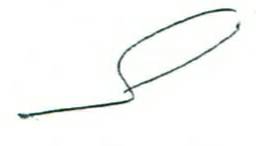 						(นายสนชัย  สังขศรี)					นายกองค์การบริหารส่วนตำบลคลองกระบือ